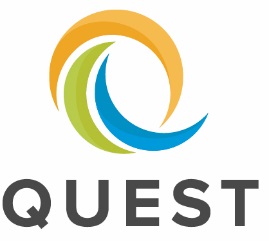 Supporting young people from Early Years to EmploymentDBS Safeguarding Application Form - Support StaffThis organisation is committed to safeguarding and promoting the welfare of children, young people and vulnerable adults and expects all staff and volunteers to share this commitment. Section A Section B - Employment HistoryThis section gives us an idea of the types of roles you have done before.  Please list all jobs in date order starting with the most recent and working backward to date of leaving full time education.  If there are any periods of time that you were not employed, please also include those - for example you may have been travelling, seeking work, bringing up a family or in higher education.  You should include voluntary work in this section, too.  Please make sure that there are no gaps in the dates.If you are completing this application as a word document or paper application you will need to insert additional pages to cover all of employment history.Section C - ReferencesPlease provide details of two people who can provide a reference for you and who can confirm your suitability for the role in question.  If you have not previously been employed you can provide a personal reference, or if you have recently left education, details of your Headteacher/Tutor will be acceptable.  Please note that we are unable to take references from someone who only knows you as a friend, or is a family member.  In all cases make sure you use someone who knows your capabilities, can comment on your reliability and is aware of your potential.  If you are applying for a post working with children, one reference must be from an organisation where you held a similar role, even if this was in a voluntary capacity.Please note that references will be taken up prior to interview.  E-mail addresses for referees are mandatory and applications without e-mail addresses will not be considered.Section D - Education & Training This section is used to detail your education and training history.  Please also include here details of any short courses you have undertaken which are relevant to this application and also provide details of any professional bodies of which you are a member.  If there are essential qualifications on the person specification, it’s important that you include them here.Please include qualifications obtained from secondary school onwards.If you are completing this application as a word document or paper application you will need to insert additional pages to cover all of your education and training.RECES999999Section E - Knowledge and Experience This is an important part of your application as it’s where you can tell us what you can do and how we decide if we think you could have the necessary skills to undertake the role.  Read through the job summary or job description and person specification and think about the roles you have undertaken before and how your skills, knowledge and experience match what we are looking for.  You should give examples that match the requirements on the job summary or job description and person specification - these can be from any previous employment, voluntary work or any other transferable life skills.   Try to be as clear and organised in your responses as possible and talk about your specific responsibilities, not those of your section or department.If you are completing this application as a word document or paper application you will need to insert additional pages to cover all of knowledge and experience.Section F - DeclarationsI can confirm that the information contained in this application is correct and complete to the best of my knowledge.  I understand that my application may be rejected or that I may be dismissed from employment without notice for giving false, or withholding, information.  I confirm I have received a copy of the Privacy Notice for job applications and I give my consent to the processing of data contained, or referred to, in this application in accordance with the General Data Protection Regulations and any subsequent legislation.   Section G- Equality and Diversity It is the employer’s policy to ensure all appointments are made on merit.  The details that you disclose under this section are for monitoring purposes only and to ensure that our recruitment processes remain fair for all applicants.  The information you provide will be removed before shortlisting begins and be held in accordance with the General Data Protection Regulations for the purposes of anonymous reporting; this information will also form part of the successful candidate’s HR record.Vacancy DetailsVacancy DetailsJob Title:Vacancy Reference:Base/Location:Where did you hear about this vacancy?Personal DetailsPersonal DetailsTitle:Surname:First Name:Middle Name(s):Address:Town:Postcode:County:Contact Number:E-mail address:NI Number:Date of Birth:Additional Applicant InformationAdditional Applicant InformationHave you previously been employed by Wigan Council or a school or academy in Wigan?Yes/NoDate from: Date to: Do you have a personal or business relationship with anyone from the council/school/academy or its partner organisations which could lead to a potential conflict of interest?Yes/NoHave you left this or any other local government employment under the following schemes: voluntary early retirement, voluntary severance or redundancy?Yes/No, If yes please provide detailsDismissalDismissalHave you ever been dismissed from employment for any reason other than redundancy?Yes/ NoIf Yes, please give details below:Have you ever been dismissed from employment for any reason other than redundancy?Yes/ NoIf Yes, please give details below:Rehabilitation of Offenders ActRehabilitation of Offenders ActRehabilitation of Offenders ActRehabilitation of Offenders ActThis post involves working with children, young people or vulnerable adults and is therefore exempt from the Rehabilitation of Offenders Act.  You must therefore respond to the question below – failure to disclose such information could result in dismissal but will not necessarily be a bar to employment with us.  If you require guidance on how to answer this question, please use the Contact Us link on the candidate home page.Do you have any convictions or cautions (excluding youth cautions, reprimands or warnings) that are not ‘protected’ as defined by the Ministry of Justice?Rehabilitation of Offenders Act 1974 (Exceptions) Order 1975 (as amended in 2013 and 2020)Yes/NoThis post involves working with children, young people or vulnerable adults and is therefore exempt from the Rehabilitation of Offenders Act.  You must therefore respond to the question below – failure to disclose such information could result in dismissal but will not necessarily be a bar to employment with us.  If you require guidance on how to answer this question, please use the Contact Us link on the candidate home page.Do you have any convictions or cautions (excluding youth cautions, reprimands or warnings) that are not ‘protected’ as defined by the Ministry of Justice?Rehabilitation of Offenders Act 1974 (Exceptions) Order 1975 (as amended in 2013 and 2020)Yes/NoThis post involves working with children, young people or vulnerable adults and is therefore exempt from the Rehabilitation of Offenders Act.  You must therefore respond to the question below – failure to disclose such information could result in dismissal but will not necessarily be a bar to employment with us.  If you require guidance on how to answer this question, please use the Contact Us link on the candidate home page.Do you have any convictions or cautions (excluding youth cautions, reprimands or warnings) that are not ‘protected’ as defined by the Ministry of Justice?Rehabilitation of Offenders Act 1974 (Exceptions) Order 1975 (as amended in 2013 and 2020)Yes/NoThis post involves working with children, young people or vulnerable adults and is therefore exempt from the Rehabilitation of Offenders Act.  You must therefore respond to the question below – failure to disclose such information could result in dismissal but will not necessarily be a bar to employment with us.  If you require guidance on how to answer this question, please use the Contact Us link on the candidate home page.Do you have any convictions or cautions (excluding youth cautions, reprimands or warnings) that are not ‘protected’ as defined by the Ministry of Justice?Rehabilitation of Offenders Act 1974 (Exceptions) Order 1975 (as amended in 2013 and 2020)Yes/NoIf you answered yes to the above please give details below:If you answered yes to the above please give details below:If you answered yes to the above please give details below:If you answered yes to the above please give details below:Type e.g. convictionOffence detailDate of OffenceDisposalEmployment HistoryEmployment HistoryCurrent/most recent employer:Employer address:Job title:Salary:Date from:Date to:Notice period:Reason for leaving:Brief details of duties:Previous employer:Employer address:Job title:Date from:Date to:Reason for leaving:ReferencesReferencesCurrent/most recent employer:Current/most recent employer:Referee name:Referee name:Job title:Job title:Organisation address:Organisation address:Postcode:Postcode:E-mail address:E-mail address:Telephone contact:Telephone contact:Relationship to you:Relationship to you:Previous employer:Referee name:Job title:Organisation address:Postcode:E-mail address:Telephone contact:Relationship to you:EducationEducationEducationEducationQualificationsGradeWhere ObtainedWhen ObtainedMembership Of Professional BodiesMembership Of Professional BodiesMembership Of Professional BodiesMembership Of Professional BodiesProfessional BodyLevel & method of membershipMembership NumberDate of MembershipTraining / DevelopmentTraining / DevelopmentTraining / DevelopmentSubjectProviderDate AttendedSigned:Date:Monitoring Equality & DiversityMonitoring Equality & DiversityGender:Is your gender the same as at birth?Sexual Orientation:Religion:Ethnic Origin:Do you have any caring responsibilities?Disability StatusAnyone who is registered as disabled and meets the essential criteria on the person specification is guaranteed an interview.  If you are shortlisted for interview, we will ask if you require any adaptations to the interview process.Disability StatusYes, No, Prefer not to say